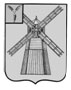 АДМИНИСТРАЦИЯ ПИТЕРСКОГО МУНИЦИПАЛЬНОГО РАЙОНА САРАТОВСКОЙ ОБЛАСТИП О С Т А Н О В Л Е Н И Еот 28 мая 2021 года №135с. ПитеркаО внесении изменений в постановление главы администрации Питерского муниципального района от 16 августа 2011 года №260В связи с изменениями	 кадрового состава, руководствуясь Уставом Питерского муниципального района, администрация муниципального районаПОСТАНОВЛЯЕТ:1. Внести в постановление главы администрации муниципального района от 16 августа 2011 года №260 «О создании комиссии по обеспечению доходов и сокращению задолженности по налоговым и неналоговым сборам в бюджет района и легализации заработной платы на территории Питерского муниципального района» (с изменениями от 14 февраля 2012 года №41, от 28 июня 2012 года №251, от 25 апреля 2014 года №186, от 6 мая 2014 года №198, от 14 июля 2014 года №296, от 14 января 2015 года №5, от 4 февраля 2015 года №42, от 11 сентября 2015 года №415, от 7 декабря 2016 года №480, от 20 июня 2017 года №223, от 31 июля 2017 года №263, от 8 февраля 2018 года №45, от 22 марта 2019 года №93, от 13 июля 2020 года №156А, от 29 сентября 2020 года №248, от 26 января 2021 года №10) следующие изменения:1.1. Приложение № 1 к постановлению главы администрации муниципального района от 16 августа 2011 года №260 изложить в новой редакции согласно приложению.2. Настоящее постановление вступает в силу со дня опубликования на официальном сайте администрации муниципального района в информационно-телекоммуникационной сети «Интернет» по адресу: http://питерка.рф/.3. Контроль за исполнением настоящего постановления возложить на заместителя главы администрации муниципального района по экономике, управлению имуществом и закупкам.Глава муниципального района                                                               А.А. РябовПриложение  к постановлению администрации муниципального района от 28 мая 2021 года №135«Приложение №1 к постановлению главы администрации муниципального района от 16 августа 2011 года №260СОСТАВкомиссии по обеспечению доходов и сокращению задолженности по
налоговым и неналоговым сборам в бюджет района и легализации заработной платы на территории Питерского муниципального районаРябов А.А.- глава муниципального района, председатель комиссии;Чиженьков О.Е.- первый заместитель главы администрации
муниципального района, заместитель председателя
комиссии;Строганова Н.В.- заместитель главы администрации муниципального
района по экономике, управлению имуществом и
закупкам, заместитель председателя комиссии;Мищенко И.В.- консультант по закупкам администрации
муниципального района, секретарь комиссииЧлены комиссии:Авдошина Н.Н.- начальник финансового управления администрации
муниципального района;Афанасьева Н.А.- главный специалист-эксперт Новоузенского
межмуниципального отдела Управления Росреестра по Саратовской области (по согласованию);Ахматова Н.М.- начальник Межрайонной ИФНС России №9 по Саратовской области, советник государственной гражданской службы Российской Федерации 2 класса (по согласованию);Андреева И.А.- начальник отдела по делам сельского хозяйства
администрации муниципального района;Васюнина Н.А. - руководитель клиентской службы (на правах отдела) в Питерском районе ГУ - Управление Пенсионного фонда Российской Федерации в Краснокутском районе Саратовской области (межрайонное) (по согласованию);Гареев А.И.- главный специалист филиала №6 Государственного учреждения - Саратовского регионального отделения Фонда социального страхования Российской Федерации (по согласованию);Голубев А.И.- главный специалист по охране труда администрации муниципального района;Цапкова К.А.- и.о. главы Малоузенского муниципального образования Питерского муниципального района (по согласованию);Каримов С.С.- глава Нивского муниципального образования Питерского муниципального района (по согласованию);Кистанова Л.В.- начальник отдела по земельно-правовым и имущественным отношениям администрации Питерского муниципального района;Ксенофонтов В.В.- глава администрации Новотульского муниципального
образования Питерского муниципального района (по
согласованию);Куколева Н.А.- ведущий специалист-эксперт отдела государственной
статистики в г. Саратове (включая специалистов в с.
Питерка) территориального органа Федеральной службы государственной статистики по Саратовской области (по согласованию);Машенцев В.В.- глава Мироновского муниципального образования
Питерского муниципального района (по согласованию);Орлова Г.В.- директор государственного казенного учреждения
Саратовской области «Центр занятости населения
Питерского района (по согласованию); Савенко С.В.- и.о. главы Алексашкинского муниципального образования Питерского муниципального района (по согласованию);Сажина О.Н.- и.о. главы Агафоновского муниципального образования Питерского муниципального района (по согласованию);Верещагин Д.А.- инспектор по исполнению административного
законодательства, старший лейтенант ОП №2 в составе
МО МВД России «Новоузенский» (по согласованию);Засухин Н.В.- начальник отдела камеральных проверок №1 Межрайонной ИФНС России №9 по Саратовской области (по согласованию);Фортун О.В.- глава Орошаемого муниципального образования
Питерского муниципального района (по согласованию).»ВЕРНО: заместитель главы администрации муниципального района - руководитель аппарата администрации муниципального района Т.В. Брусенцева